CONSUMER PRICE INDEX(Base period: January – December 2017 = 100)1st Quarter 2021INTRODUCTIONThis issue of Economic and Social Indicators presents the Consumer Price Index (CPI) for the first quarter 2021. The methodology used for computing CPI and inflation rate is given in the technical note at Annex. KEY POINTS2.1	Overall CPIThe Consumer Price Index, which stood at 106.1 in December 2020, registered a net increase of         2.4 points (or 2.3%) to reach 108.5 in March 2021 (Table 1A).On a monthly basis, the CPI increased by 0.9 point in January as well as in February and by 0.6 point in March.2.2	Overview of CPI movementsThe main contributors for the net increase in CPI from December 2020 to March 2021 (Table 2) were:higher prices of vegetables (+1.0 point), cooking oil (+0.1 point), culinary herbs                     (+0.1 point), traders’ rice (+0.1 point), and some other food products (+0.3 point);higher prices of washing materials and softeners (+0.1 point);higher doctor’s fees (+0.1 point);higher prices of motor vehicles (+0.1 point);higher prices of goods for personal care (+0.1 point), and;higher prices of some other goods and services (+0.4 point);MOVEMENT OF CPI SUB INDICES    	Percentage change in CPI sub-indices from December 2020 to March 2021    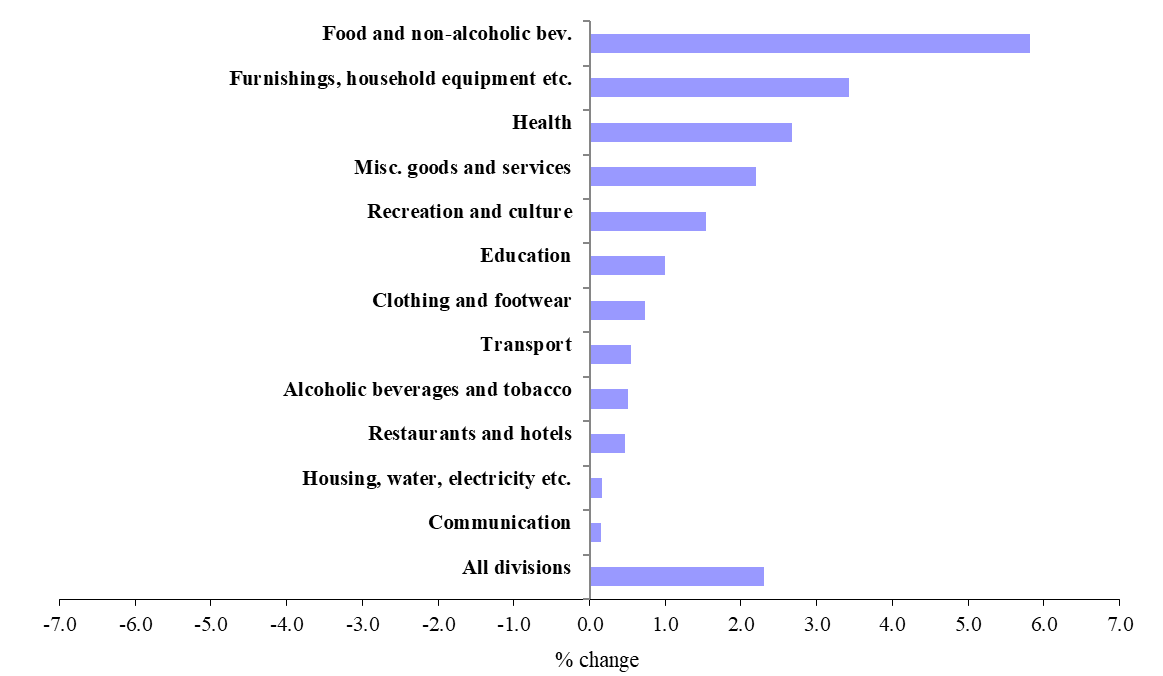 The changes in the sub-indices (Table 3) for the twelve divisions of consumption expenditure from December 2020 to March 2021 were as follows:INFLATION RATE		The headline inflation rate was 2.5% for year 2020, compared to 0.5% for year 2019 (Table 5).The headline inflation rate excluding 'Alcoholic beverages and tobacco' was 2.7% for year 2020, compared to 0.4% for year 2019. The headline inflation rate for the twelve months ending March 2021 worked out to 2.2%, compared to 1.2% for the twelve months ending March 2020.  The headline inflation rate excluding “Alcoholic beverages and tobacco” for the twelve months ending March 2021 worked out to 2.3%, compared to 1.2% for the twelve months ending March 2020.INTERNATIONAL COMPARISON OF INFLATION RATE 		The table below compares inflation rate (as measured by the percentage change in the average CPI for a given year relative to the previous year) of Mauritius with those of our main importing countries and some countries in the region for year 2020.Inflation rate (%) of selected countries, year 2020                                                   Source – World Economic Outlook Database, April 2021Statistics Ministry of Finance, Economic Planning and DevelopmentPort Louis14 April 2021Note:This publication is available on the website of Statistics Mauritius at http://statsmauritius.govmu.org From the homepage, choose “Publications” followed by “Economic and Social Indicators”, then “Consumer Price Index”.The monthly CPI is also available on our website. It is posted within 5 working days after the reference month.More detailed information on CPI can be made available upon request. Technical note1. Methodology used for the computation of the Consumer Price Index   (Base period: January - December 2017 = 100)(a) DefinitionThe Consumer Price Index (CPI) is an indicator of changes over time in the general level of prices of goods and services acquired by Mauritian consumers.  (b) Measurement of the CPIThe CPI measures price change by comparing, through time, the cost of a fixed basket of goods and services. As prices vary over time, the total cost of the basket also changes and thus the CPI measures the change in the cost of this basket.  It provides a way to compare what this basket costs at a given period relative to a reference or base period.The cost of the CPI basket is assigned a value of 100 in the base period and the costs in other periods are expressed as percentage changes compared to the base period.  For example, if the CPI is 110, this means that there has been an increase of 10% in the cost of the basket since the base year; similarly an index of 90 means a 10% decrease in the cost of the basket.(c) The CPI basketThe CPI basket is based on the expenditures of private households in a reference period, currently January to December 2017.  The composition of the current CPI basket has been derived from the 2017 Household Budget Survey (HBS) data.  It has been determined in accordance with latest ILO and SADC recommendations.The items constituting the basket have been selected on the basis of the importance of household consumption expenditure on them.  The basket includes all important items on which consumption expenditure is significant, i.e. accounting for around 0.1% or more of total household consumption expenditure.  Each item’s relative importance, which is called the “weight” (usually expressed on a total of 1000), is the expenditure share of the item.  Non-consumption items such as income tax, social security contributions, purchase of land, shares and life insurance are excluded.The commodities in the basket are classified according to the UN COICOP (Classification of Consumption Expenditure according to Purpose) with 12 divisions, 42 groups and 80 classes. (d) Price coverageThe prices used in the CPI calculation are those that any member of the public would have to pay to purchase the specified goods or services. Any taxes on products attached to the goods are included.Price collection is done on a regular basis.  Each month, around 8,000 price quotations are collected in respect of 1,093 item indicators from some 520 outlets selected to be representative of regions across the islands of Mauritius and Rodrigues.Prices of non-perishable items are collected monthly in the nine geographical districts of the island of Mauritius and in Rodrigues.Prices of fresh fruits, vegetables, meat and fish are collected on a weekly basis from 9 markets in Port Louis, Rose Hill, Quatre Bornes, Vacoas, Mahebourg, Flacq, Goodlands, Pamplemousses and Port Mathurin.Information on rent is obtained from a quarterly rent survey of some 100 rented dwellings.(e) Formula for computation of the CPIThe CPI is computed according to the Laspeyres Formula as a weighted average of price relatives of individual items.  The weights are fixed and correspond to the base period expenditures. The Laspeyres Index measures the cost of a basket of goods and services at different points in time, relative to the cost of the same basket in the base period.The formula used for computing the CPI at time t is          Wi (Pit / Pi0 )I t =                               X 100                              Wiwhere,I t 	    :   CPI for period t with reference to a base period 0
Pio    :   Price of item i at time 0, i.e. during base period
Pit      :  Price of item i at time t
Wi    :  Weight of item i 
 The base period is January to December 2017, the period during which the latest HBS was conducted. 2.  Inflation Definition of Inflation Inflation is the percentage change in the level of prices (as measured by the CPI) from one period to another. Calculating the Inflation RateThe headline inflation rate in Mauritius, like in many other countries, is calculated by using the annual average method, i.e. by comparing the average level of prices during a twelve-month period with the average level during the corresponding previous twelve-month period.  This type of inflation rate is more appropriate for adjusting wages, salaries and pensions to compensate for loss of purchasing power.  All inflation rates presented in this publication relate to the headline inflation.Another commonly used method of calculating the inflation rate is the so called ‘year-on-year’ method.  The year-on-year inflation rate is calculated as the percentage change in the CPI for a given month with respect to the CPI for the corresponding month of the previous year.  It is generally used by central banks for monetary policy decisions.  Year-on-year inflation rates are not presented in this publication but can be easily calculated through the available monthly CPI.Note:  More information about the concept, computation and use of the CPI is available online in the publication ‘ HBS 2017 Methodological Report and updated CPI ’Division of consumption expenditureMain contributors to changeFood and non-alcoholic beverages (+5.8%)Higher prices of vegetables (+21.7%), cooking oil (+17.9%), culinary herbs (+43.7%), traders’ rice (+5.3%), fruits (+2.8%), ice cream & sweets (+14.2%), biscuits (+6.4%), margarine & ghee (+10.3%) and ginger (+19.7%).Alcoholic beverages and tobacco (+0.5%) Higher prices of whisky (+3.4%), wine (+4.0%) and rum and other cane spirits (+0.6%), partly offset by lower prices of beer & stout (-0.1%). Clothing and footwear (+0.7%)Higher prices of ready-made clothing (+1.0%).Housing, water, electricity, gasand other fuels (+0.2%)Higher workman’s wages (+1.4%) and higher prices of materials for the maintenance and repair of dwellings (+0.7%).Furnishings, household equipment and routine household maintenance (+3.4%)Higher prices of washing materials and softeners (+6.8%) and furniture (+2.6%), and higher charges for domestic services (+5.0%).Health (+2.7%)Higher doctor’s fees (+5.3%) and higher prices of some medicinal products (+1.9%).Transport (+0.6%)Higher prices of motor vehicles (+1.3%), spare parts & accessories (+2.4%) and air-tickets (+0.3%).Communication (+0.2%)Higher prices of mobile phones (+1.5%).Recreation and culture (+1.5%)Higher prices of information processing equipment (+6.4%), private TV subscription (+1.5%), audio visual equipment (+5.0%), partly offset by lower prices of pet foods (-0.6%). Education (+1.0%)Higher university fees in private institutions (+1.7%).Restaurants and hotels (+0.5%)Higher prices of prepared foods (+0.7%) and cakes & snacks (+0.9%).Miscellaneous goods and services (+2.2%)Higher prices of goods for personal care (+4.8%), medical insurance (+2.7%), and jewellery (+0.3%). CountryInflation rate (%)France0.5United Kingdom0.9China2.4India6.2Japan0.0Singapore-0.2Australia0.9United States1.2Botswana2.0Mauritius2.5Seychelles1.2South Africa3.3